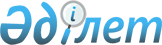 О внесении изменении в решение акима района от 26 апреля 2011 года № 3 "Об образовании избирательных участков"
					
			Утративший силу
			
			
		
					Решение акима Бейнеуского района Мангистауской области от 09 сентября 2011 года № 4. Зарегистрировано Департаментом юстиции Мангистауской области 13 октября 2011 года № 11-3-124. Утратило силу решением акима Бейнеуского района Мангистауской области от 15 мая 2017 года № 1
      Сноска. Утратило силу решением акима Бейнеуского района Мангистауской области от 15.05. 2017 № 1(вводится в действие по истечении десяти календарных дней после дня его первого официального опубликования).
      В соответствии со статьи 23 Конституционного Закона Республики Казахстан от 28 сентября 1995 года "О выборах в Республике Казахстан" РЕШИЛ:
      1. Внести в решение акима района от 26 апреля 2011 года № 3 "Об образовании избирательных участков" (зарегистрировано в реестре нормативных правовых актов 18 мая 2011 года под № 11-3-119, опубликовано в районной газете "Рауан" 19 мая 2011 года за № 20) следующие изменение:
      в приложений № 1 решения:
      часть, касающуюся избирательного участка № 180 изложить соответственно в следующей редакции: "Избирательный участок № 180
      Центр: здание государственного учреждения "Средняя школа Атамекен".
      Граница: дома № 81 - 240 на улице Б.Майлина, дома № 147 - 280 на улице К.Сатбаева, дома № 139 - 280 на улице Т.Рыскулова, дома № 166-280 на улице Балуанияза, дома № 162 - 280 на улице К.Токсанбайулы, дома № 147 - 280 на улице Амантурлы, дома № 143 - 280 на улице Асау батыра, дома № 73 - 120 на улице Калнияз акына, дома № 49 - 150 на улице Рзаевых, дома № 1 - 100 на улице Сугир Бегендикулы и дома на улицах Аманбай аты, Ш.Шынгысова, А.Отеуова, Матая, Кайдака, Достыка, Ынтымака, Бирлика, Билеули, Белдеули, Жезди, Аспантая, У.Кайралапова, А.Жаманбаева, К.Жылкыбаева, Турыш аты, Қаракога, Карагайлы, Шогы, Косаркана, Шахана, Уалия, Сайкудыка, Опорная, Мурына, Манашы, Айракты, Жайылгана, Дагара, Шаршы, Шункилдека, Куйкена, Кусшы, Есенказака, Теректи, Лабак батыра, Бопай ханума, Абилхайыр хана, Абылайхана в селе Бейнеу.
      в приложений № 2 решения:
      части, касающиеся избирательных участков № 84 и избирательного участка № 155 изложить соответственно в следующих редакциях: "Избирательный участок № 84
      Центр: здание государственного учреждения "Устюртская средняя школа".
      Граница: дома № 1 - 20 на улице Ахтан Керейулы, дома № 1 - 26 на улице Ерменбет бия, дома № 1 - 27 на улице Турманбет батыра, дома № 1 - 27 на улице А.Отегулулы, дома № 1 - 29 на улице Т.Шыршыгулулы, дома № 1-29 на улице Т.Алдашулы, дома № 101-117 на улице Досата, дома № 71 - 85 на улице М.Ауезова, дома № 51 - 85 на улице Атагозы батыра и дома на улицах С.Килыбаева, Сейфуллина, Барак батыра, Кулша Тилеуулы, Жамбыла, Абая, Курмангазы, Токабай Курмаша, И.Суйеубаева, А.Жангелдина в селе Бейнеу."; "Избирательный участок № 155
      Центр: здание государственного учреждения "Манашинская средняя школа".
      Граница: дома № 87 - 146 на улице К.Сатбаева, дома № 81 - 138 на улице Т.Рыскулова, дома № 41-165 на улице Балуанияза, дома № 41 - 161 на улице К.Токсанбайулы, дома № 41 - 146 на улице Амантурлы батыра, дома № 41 - 142 на улице Асау батыра, дома № 21 - 72 на улице Калнияз акына, дома № 1 - 48 на улице Рзаевых, дома № 1 - 100 на улице Досата, дома № 1 - 70 на улице М.Ауезова, дома № 1 - 50 на улице Атагозы батыра и дома на улице Самалык батыра в селе Бейнеу.".
      2. Настоящее решение вступает в силу с момента государственной регистрации в органах юстиции и вводится в действие по истечении десяти календарных дней со дня первого официального опубликования.
      СОГЛАСОВАНО:
      Председатель Бейнеуской районной
      избирательной комиссии
      К.Аймагамбет
      09 сентября 2011год
					© 2012. РГП на ПХВ «Институт законодательства и правовой информации Республики Казахстан» Министерства юстиции Республики Казахстан
				
      Исполняющий обязанности

      акима района

К.Абилшеев
